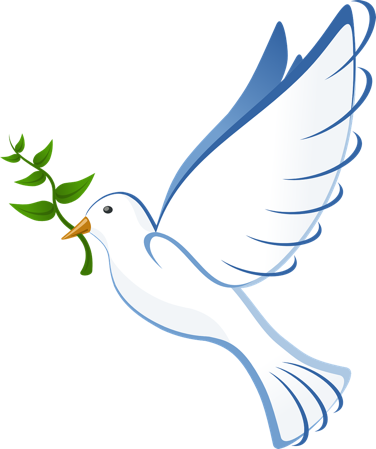 Lekcje nr 23-24Temat: wojna w UkrainieCele lekcji- wiedza: pogłębienie wiedzy na temat Ukrainy i wojny w Ukrainie- umiejętności: krytyczne przyjmowanie informacji i opinii o wojnie w Ukrainie- postawy: zachowanie spokoju, zdrowia psychicznego i dobrostanuZadanie 1. Wiedza o Ukrainie.Możesz pracować indywidualnie, w parze albo w grupie. Możesz korzystać ze smartfona, tabletu lub komputera. Po wykonaniu zadania odbędzie się dyskusja.Na mapie wpisz w odpowiednim miejscu: 1. nazwy krajów, z którymi graniczy Ukraina, 2. położenie wybranych miast (Kijów – stolica, Charków, Odessa, Zaporoże, Lwów), 3. Koryto największej rzeki – Dniepr, 4. Zaznacz kierunki geograficzne (orientacja może nam się przydać w dyskusji).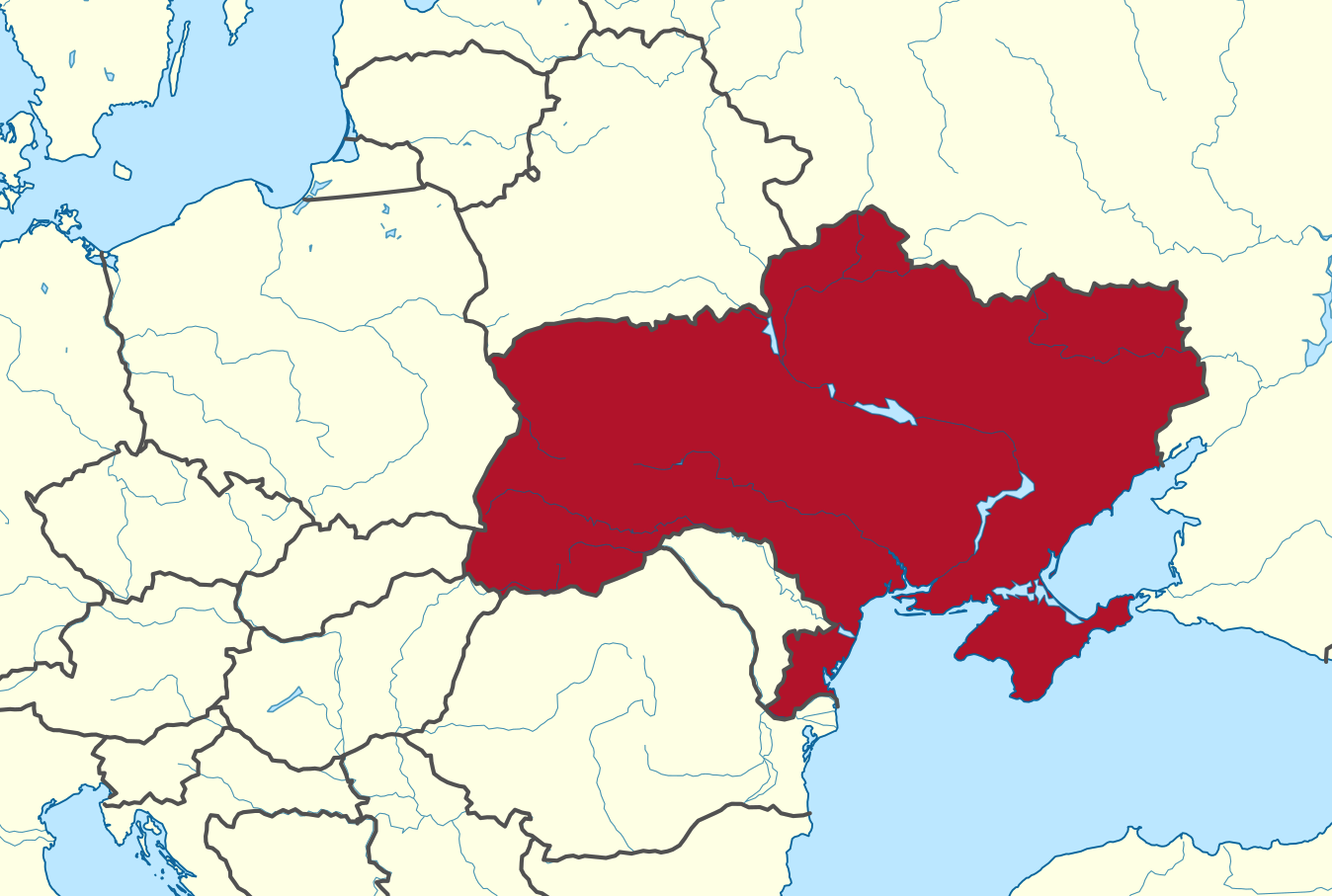 CC BY-SA 3.0, https://commons.wikimedia.org/w/index.php?curid=14630320Członkiem których organizacji międzynarodowych jest Ukraina? – zaznacz w kółku:NATOONZUERADA EUROPYPytanie do dyskusji: w okolicy których miast i po której stronie Dniepru toczy się głównie wojna?Kilka zwrotów po ukraińsku (jeśli są w klasie osoby z Ukrainy, może nam pomogą się nauczyć):Dzień dobry - добрий день [dobryy denʹ]Do widzenia – до побачення [do pobachennya]Dobranoc – добраніч [dobranich]Proszę – будь ласка [budʹ laska]Dziękuję – Дякую [Dyakuyu]Przepraszam – вибачте [vybachte]Nie wiem – Я не знаю [YA ne znayu]Mam na imię – моє ім’я [moye im’ya]Zadanie 2. Opinie o wybuchu wojny w Ukrainie.Możesz pracować indywidualnie, w parze albo w grupie. Zapoznaj się z materiałem do lekcji – artykułem na temat reakcji innych państw na wojnę:
www.bankier.pl/wiadomosc/Wojna-na-Ukrainie-Swiat-komentuje-decyzje-Putina-8284329.htmlPytania kluczowe do dyskusji po przeczytaniu artykułu:1. Które kraje zareagowały najbardziej zdecydowanie i potępiły wybuch wojny?2. Czy są państwa niepotępiające wojny?3. Jakie jest stanowisko Polski?Zadanie 3. Sytuacja Polski w związku z wojną w Ukrainie.Burza mózgów – pytania kluczowe:1. Jakie są najważniejsze zadania dla Polski w związku z wojną?2. Co powinny robić osoby zaangażowane w politykę, samorząd, wojsko, ekonomię, zatrudnienie?3. Członkiem których organizacji międzynarodowych jest Polska? – zaznacz w kółku:NATOONZUERADA EUROPY4. Czy członkostwo w organizacjach międzynarodowych zwiększa bezpieczeństwo Polski?5. Jaki powinien być nasz stosunek do uchodźców z Ukrainy?Zadanie 4. Twoja postawa w czasie wojny w Ukrainie.Praca indywidualna. Po wykonaniu zadania odbędzie się dyskusja.Co warto robić podczas trwania wojny w Ukrainie? – zaznacz w kółku wybrane, skreśl odrzucone zdania oraz dodaj własne rekomendacje dla zaprzyjaźnionej osoby:koncentruj się na informacjach o wojnie – to teraz najważniejszeuchodźców z Ukrainy (np. nowe osoby w szkole) traktuj z otwartością i wsparciem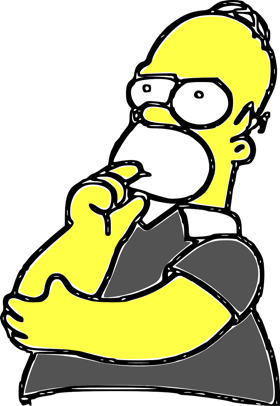 jeśli dopada Cię smutek, lęk, złość, zakładaj maskę i udawaj, że wszystko jest OKnie rozmawiaj z nikim o wojnie, aby nie krzywdzić informacjami innych ludzirozmawiaj z zaufanymi ludźmi i nie wstydź się mówić o swoich uczuciach i myślachposzukuj pozytywnych, optymistycznych informacji i przekazuj je dalejjeśli masz możliwość, bierz udział w akcjach charytatywnych dla osób z Ukrainyporównuj obecną sytuację do tej sprzed II wojny światowej, bo są bardzo podobnestrasz innych III wojną światową, która na pewno niedługo wybuchniesprawdzaj źródła informacji i wystrzegaj się fake newsdbaj o swoje samopoczucie i angażuj się w przyjemne dla Ciebie aktywności______________________________________________________________________________________________________________________________________________________________________________________________________Pytania do dyskusji: 1. Które rekomendacje są warte polecenia, a które lepiej odrzucić? 2. Jakie są Twoje własne rekomendacje? 3. Czy są to tylko rekomendacje dla zaprzyjaźnionej osoby, czy także mogą być dla samego siebie? Bądź swoim przyjacielem.Zadanie 5. - dodatkowe dla chętnych i oddziałów dwujęzycznych.Read the article from the Jerusalem Post and present your opinion about Ukraine's rejection of peace talks on the territory of Belarus. Link: www.jpost.com/breaking-news/article-698776